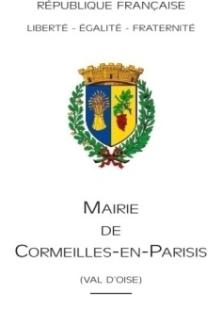 Bulletin d’Inscription Salon d’Art, Artisanat et Gastronomie 2017	Nom : 	 	Prénom :  		Enseigne : 		Spécialité : 		Produits exposés : 		Adresse		Tél 		Courriel : 	Souhaite participer au salon d’art, artisanat et gastronomie 2017, les 4 et 5 novembre 2017, à la salle Emy-les-Prés.Demande de stand : Stand (4 mètres linéaires), comprend : 3 tables, 4 chaises et des panneaux de séparationDemi-stand (2 mètres linéaires), comprend : 2 tables, 2 chaises et des panneaux de séparationAlimentation électrique : merci de nous préciser vos besoins (1 000 W max) : 	Horaires du salon : Vendredi (installation) : 16h30-19h00Samedi 10h00-18h00 (installation à partir de 7h00)Dimanche 10h00-18h00 (installation à partir de 9h30)Coût du stand : Le coût d’occupation, pour les 2 jours, s’élève à 90 € TTC pour un stand et à 60 € TTC pour un demi-stand. Le règlement est à effectuer à l’ordre de « Régie Recettes Ville ».En cas de désistement, les sommes versées ne seront pas restituées.Obligations du locataire : S’assurer contre les risques liés à leur activitéParticipation à la tombola : Article fournis pour la tombola : 	Fait, en double exemplaire, à Cormeilles-en-Parisis, le : 		Le Maire	Signature de l’inscrit :	Président de la Communauté d’Agglomération du Val Parisis	Conseiller Départemental du val d’Oise	Yannick BOËDEC